Team Work Train   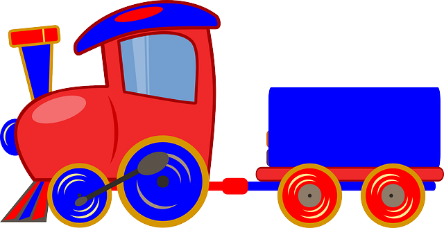 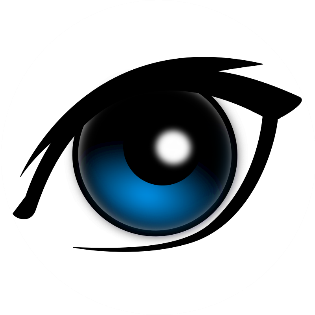 Kids helping each otherNo one is left out!Kids sharing jobsKids doing teamwork!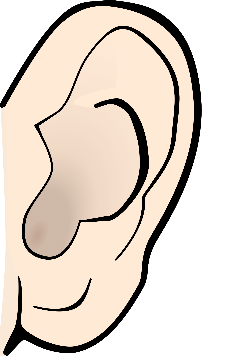 Kids saying “I’ll help you!”Kids saying “I’ll work with you!”Kids saying “The job is done!”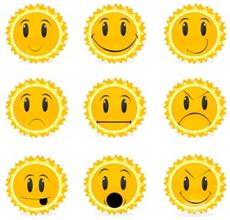 Kids feeling proud that they helped people.Kids feeling amazing that they shared jobs.Kids feeling perfect because they were      responsible.